ПАМЯТКА О ЗДОРОВОМ ПИТАНИИПолноценное и правильно организованное питание - необходимое условие долгой и полноценной жизни, отсутствия многих заболеваний.Правила здорового Питания:Ребенок должен есть разнообразные пищевые продукты. Ежедневный рацион ребенка должен содержать около 15 наименований разных продуктов питания в течение недели рацион питания должен включать не менее 30 наименований разных продуктов питания.Каждый день в рационе питания ребенка должны присутствовать следующие продукты: мясо, сливочное масло, молоко, хлеб, крупы, свежие овощи и фрукты, ряд продуктов: рыба, яйца, сметана, творог и другие кисломолочные продукты не обязательно должны входить в рацион питания каждый день, но в течение недели должны присутствовать 2—3 раза обязательно.Ребенок должен питаться не менее 4 раз в день.
учащиеся в первую смену в 7:30—8:30 должны получать завтрак (дома, перед уходом в школу), 11:00—12:00 — горячий завтрак в школе в14:30—15:30 - после окончания занятий — обед в школе(обязательно для учащихся групп продленного дня) или дома, а в 19:00—19:30 — ужин (дома).
учащиеся во вторую смену в 8:00—8:30 должны получать завтрак (дома),  12:30—13:00 - обед (дома, перед уходом в школу) в 16:00—16:30 —горячее питание в школе (полдник), в 19:30- 20:00-ужин (дома).Следует употреблять йодированную соль.В межсезонье (осень - зима, зима — весна) ребенок должен получать витаминно-минеральные комплексы, рекомендованные для детей соответствующего возраста.Для обогащения рациона питания школьника витамином «с» рекомендуем обеспечить ежедневный прием отвара шиповника.Прием пищи должен проходить в спокойной обстановке.Если у ребенка имеет место дефицит или избыток массы тела (эти сведения можно получить у медицинского работника школы), необходима консультация врача, так как в этом случае рацион питания ребенка должен быть скорректирован с учетом степени отклонения физического развития от нормы.Рацион питания школьника, занимающегося спортом, должен быть скорректирован с учетом объема физической нагрузки.рекомендуется употреблять пищу, состоящую на 15 - 20% из белков, на 20 - 30% из жиров на 50- 55% из углеводов, содержащихся в овощах,фруктах, злаках, орехах.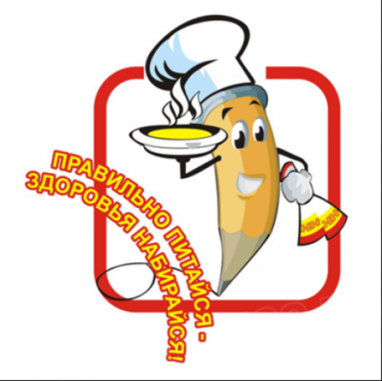 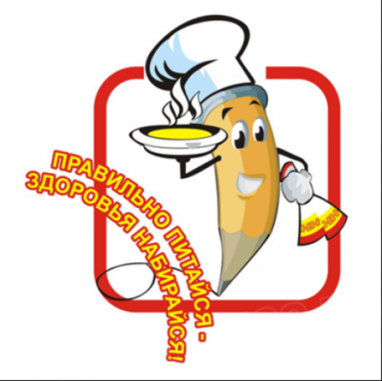 Пища плохо усваивается (нельзя принимать):когда нет чувства голода.при сильной усталости.при болезни.при отрицательных эмоциях, беспокойстве и гневе, ревности.перед началом тяжёлой физической работы.при перегреве и сильном ознобе.когда торопитесь.нельзя никакую пищу запивать.нельзя есть сладкое после еды, так как наступает блокировка пищеварения и начинается процесс брожения.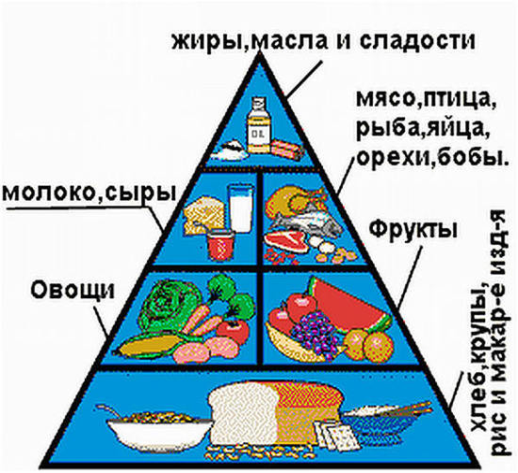 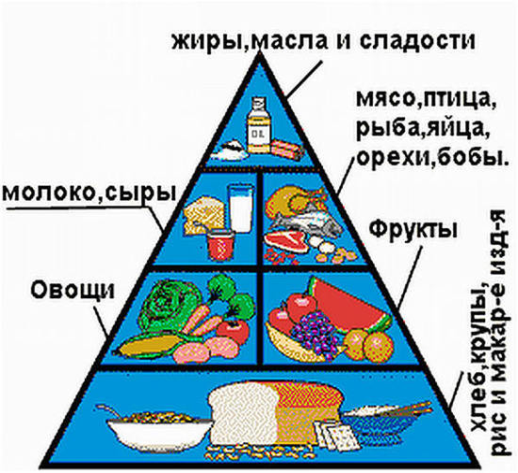 Рекомендации:в питании всё должно быть в меру;пища должна быть разнообразной;еда должна быть тёплой;тщательно пережёвывать пищу;есть овощи и фрукты; есть3—4 раза в день;не есть перед сном;не есть копчёного, жареного и острого;не есть всухомятку;меньше есть сладостей;не перекусывать чипсами, сухариками и т. п.Здоровое питание – это ограничение жиров и соли, увеличение в рационе фруктов, круп, изделий из муки грубого помола, бобовых, нежирных молочных продуктов, рыбы, постного мяса.а также…
- умеренность;
- четырехразовый  приём пищи;
- разнообразие; 
- биологическая полноценность.Будьте здоровы!!!Чем питаться подростку?Что такое рациональное питание?Под рациональным питанием понимается такое питание, когда пища полностью удовлетворяет  повышенные пластические, энергетические и другие потребности развивающегося организма ребёнка.Для чего нужно правильное питание?Правильное питание является одним из важнейших условий гармоничного развития организма. С пищей человек получает большинство веществ, необходимых для роста и развития, пополнения энергии, затрачиваемой на умственную и физическую работу. Школьный период, охватывающий возраст от 7 до 17 лет, характеризуется интенсивными процессами роста, увеличением костного скелета и мышц, сложной перестройкой обмена веществ, деятельности эндокринной системы, головного мозга. Эти процессы связаны с окончательным созреванием и формирование человека. К особенностям этого возрастного периода относится также значительное умственное напряжение учащихся в связи с ростом потока информации, усложнения школьных программ, сочетания занятий с дополнительными нагрузками (факультативные занятия, кружки, домашнее задание).Для обеспечения всех этих сложных жизненных процессов школьнику необходимо полноценное питание, которое покроет повышенные потребности его организма в белках, жирах, углеводах, витаминах, энергии. Эти показатели значительно изменяются в зависимости от возраста, пола, вида деятельности, условий жизни. В школьном возрасте дети должны получать биологически полноценные продукты, богатые белками, минеральными солями и витаминами.Каковы принципы здорового питания?1. Питание школьника должно быть сбалансированным. Для здоровья детей важнейшее значение имеет правильное соотношение питательных веществ. В меню школьника обязательно должны входить продукты, содержащие не только белки, жиры и углеводы, но и незаменимые аминокислоты, витамины, некоторые жирные кислоты, минералы и микроэлементы. Эти компоненты самостоятельно не синтезируются в организме, но необходимы для полноценного развития детского организма. Соотношение между белками, жирами и углеводами должно быть 1:1:4.
  2. Питание школьника должно быть оптимальным. При составлении меню обязательно учитываются потребности организма, связанных с его ростом и развитием, с изменением условий внешней среды, с повышенной физической или эмоциональной нагрузкой. При оптимальной системе питания соблюдается баланс между поступлением и расходованием основных пищевых веществ.
Калорийность рациона школьника должна быть следующей:7-10 лет – 2400 ккал14-17лет – 2600-3000ккалесли ребенок занимается спортом, он должен получать на 300-500 ккал больше.3. Питание школьника должно быть регулярным. Регулярность питания необходима еще и потому, что в подростковом возрасте наиболее часто встречаются ошибки в его организации. Из-за «дефицита» времени подростки часто едят наскоро, всухомятку, не всегда досыта, плохо пережевывают пищу. Многие в этом возрасте — чаще всего девочки — уже обращают внимание на свою фигуру. Боясь располнеть, они ограничивают себя в питании, сознательно отказываясь от завтрака или ужина, что ведет к недоеданию и может отрицательно сказаться на их состоянии здоровья.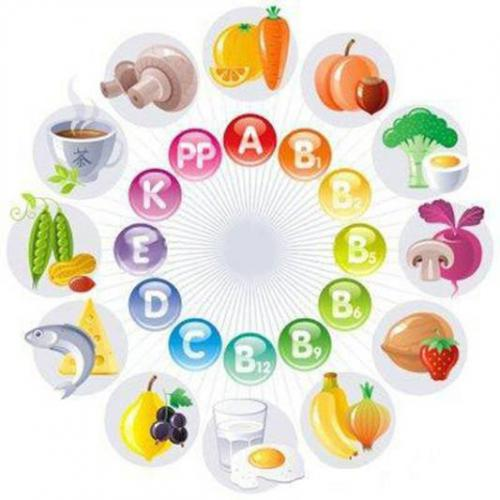 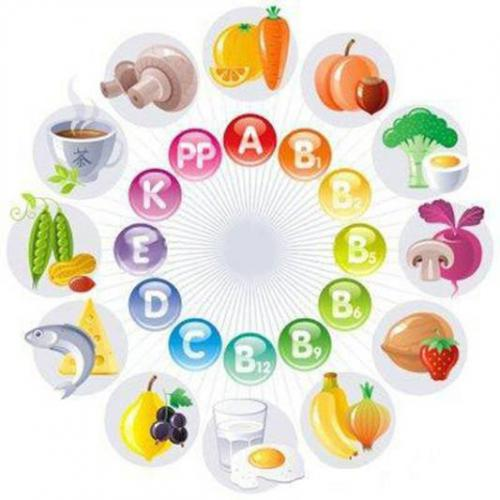 В основе рационального питания лежит условный рефлекс. Если подросток питается в одно и то же время, организм привыкает к этому и когда наступает время обеда, повышается возбудимость пищевого центра, в желудке начинают выделяться пищеварительные соки, повышается обмен веществ. В результате улучшается пищеварение, усваиваемость пищи. При беспорядочности питания условный рефлекс не вырабатывается, организм к приему пищи не готовится и как результат — ухудшается усваиваемость пищи, нарушается пищеварение, что может привести к заболеваниям желудочно-кишечного тракта.Подросткам следует питаться в течение дня 4 раза с интервалами в 3,5-—4 ч между приемами пищи. Это вызвано тем, что при 4-разовом питании улучшается переваривание пищи и ее усвоение. Длительные перерывы в приёме пищи отрицательно сказываются на функциональном состоянии центральной нервной системы  всего организма (начинает болеть и кружиться голова, появляется слабость, тошнота, боли в животе).Если ребёнок, находясь в школе 4 -5часов, не принимает пищи, он становится менее внимательным, быстро утомляется, восприятие учебного материала снижается. Очень важно, чтобы дети не только регулярно и вовремя питались, но и получали при этом  необходимые гигиенические навыки, обучаясь правилам поведения за столом. Навыки и привычки, привитые с детства, сопровождают человека в течение всей его жизни.Какие продукты необходимы для полноценного питания школьников?Белки. Самыми ценными для ребенка являются рыбный и молочный белок, который лучше всего усваивается детским организмом. На втором месте по качеству - мясной белок, на третьем – белок растительного происхождения.
Ежедневно школьник должен получать 75-90 г белка, из них 40-55 г животного происхождения.
  В рационе ребенка школьного возраста обязательно должны присутствовать следующие продукты: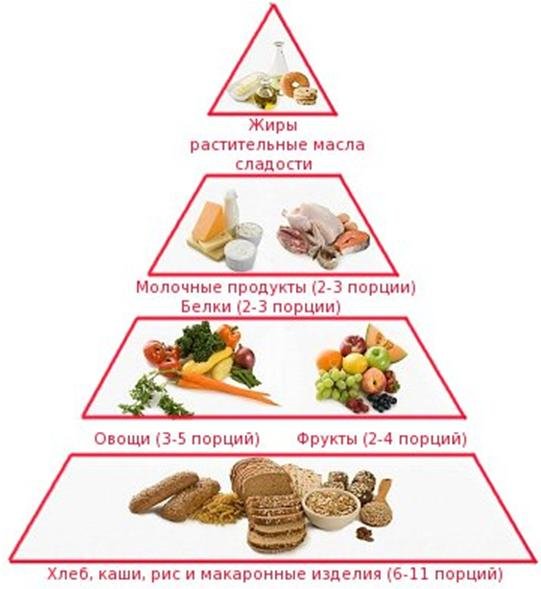 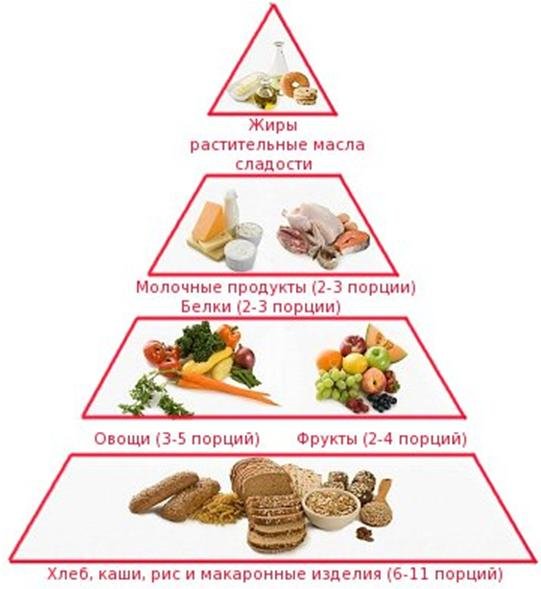 молоко или кисломолочные напитки ;творог ;сыр ;рыба ; мясные продукты ;яйца .Жиры. 
Достаточное количество жиров также необходимо включать в суточный рацион школьника. 
Необходимые жиры содержатся не только в привычных для нас «жирных» продуктах – масле, сметане, сале и т.д. Мясо, молоко и рыба – источники скрытых жиров. Животные жиры усваиваются хуже растительных и не содержат важные для организма жирные кислоты и жирорастворимые витамины. 
Норма потребления жиров для школьников - 80-90 г в сутки, 30% суточного рациона. 
  Ежедневно ребенок школьного возраста должен получать:сливочное масло ;растительное масло ;сметану .Углеводы. 
Углеводы необходимы для пополнения энергетических запасов организма. Наиболее полезны сложные углеводы, содержащие неперевариваемые пищевые волокна. 
Суточная норма углеводов в рационе школьника - 300-400 г, из них на долю простых должно приходиться не более 100 г. 
  Необходимые продукты в меню школьника:хлеб или вафельный хлеб ;крупы ;картофель ;мед ;сухофрукты ;сахар .Витамины и минералы.
Продукты, содержащие основные необходимые витамины и минеральные вещества, обязательно должны присутствовать в рационе школьника для правильного функционирования и развития детского организма.
  Продукты, богатые витамином А:морковь ;сладкий перец;зеленый лук;щавель;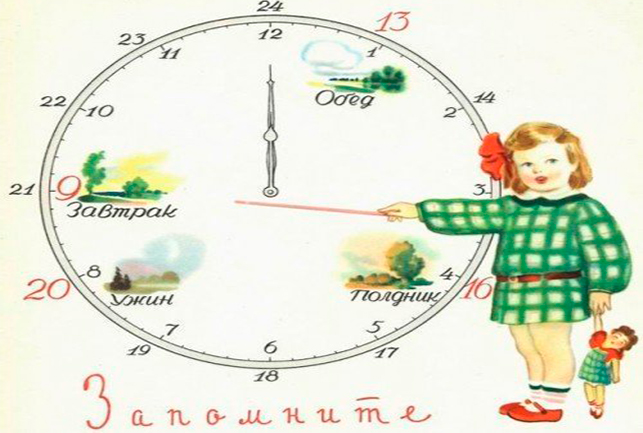 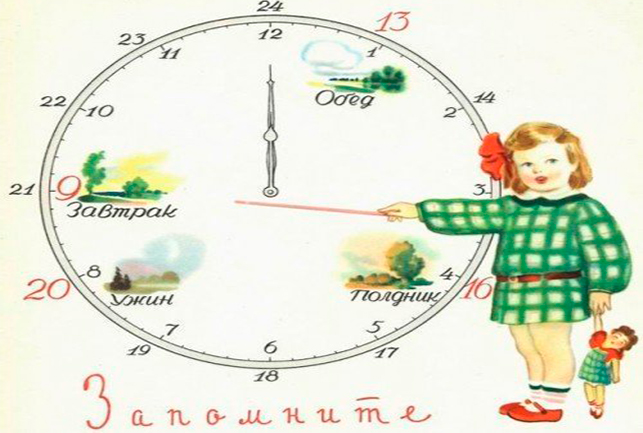 шпинат;зелень ;плоды черноплодной рябины, шиповника и облепихи.  Продукты-источники витамина С:зелень петрушки и укропа ;помидоры ;черная и красная смородина ;красный болгарский перец;цитрусовые;картофель .   Витамин Е содержится в следующих продуктах:печень ;яйца ;пророщенные зерна пшеницы;овсяная и гречневая крупы .  Продукты, богатые витаминами группы В:хлеб грубого помола ;молоко ;творог ;печень ;сыр ;яйца ;капуста;яблоки;миндаль ;помидоры ;бобовые .В рационе школьника обязательно должны присутствовать продукты, содержащие необходимые для жизнедеятельности минеральные соли и микроэлементы: йод, железо, фтор, кобальт, селен, медь и другие.Как выбрать правильный режим питания?   Правильный режим питания является составной частью общего распорядка дня школьника. Он должен гармонично сочетаться с режимом занятий, труда и отдыха детей.   Все учащиеся, независимо от времени начала занятий  в школе, должны вставать и завтракать в одно и тоже время.   Утром организм ребёнка усиленно расходует энергию, так как в это время он наиболее активно работает, поэтому завтрак должен содержать достаточное количество пищевых веществ и калорий для покрытия предстоящих энергозатрат. Он должен обязательно содержать горячее блюдо - творожное, яичное, мясное, крупяное. В качестве питья желательно горячее молоко или кофейный напиток на молоке, чай с молоком. Хорошим дополнением к утреннему завтраку являются свежие фрукты или овощи.Очень важно, чтобы ребёнок получал в школе завтрак, который организуется обычно во время второй перемены и состоит из какого-либо горячего или молочно-фруктового блюда. Учащиеся, получающие в школе завтрак, меньше утомляются и легче справляются со школьной нагрузкойПеред обедом детям полезны овощные закуски (винегреты, салаты). Горькие овощи: редьку, чеснок, лук – целесообразно употреблять  в умеренных количествах. Они способствуют выделению пищеварительных соков. На обед ребёнок обязательно должен получить первое горячее блюдо (но не слишком объёмное) и полноценное высококалорийное мясное или рыбное блюдо с гарниром, преимущественно из овощей. На сладкое - лучше фруктовый сок, свежие фрукты, компоты из свежих или сухих фруктов.Ужин обычно состоит из молочных, крупяных, творожных и яичных блюд. Очень хорошо в состав ужина также включать свежие овощи и фрукты, значительно повышающие биологическую ценность питания. Перед сном не рекомендуются блюда из мяса или рыбы, так как богатая белком пища действует возбуждающе на нервную систему ребёнка и медленно переваривается. Дети при этом спят беспокойно и плохо отдыхают за ночь.   Ребёнок должен есть не торопясь, тщательно пережёвывая пищу. Однако растягивать время пребывания за столом  не следует. Для завтрака и ужина школьникам достаточно по 10 – 15 минут,  для обеда – 15 – 20 минут, для полдника 5-8 минут. Распределение приема пищи выглядит следующим образом: завтрак 30—35 %; обед 35—40 %; второй завтрак или полдник 10—15 % и ужин 15—20 %.
  Питание школьников, занимающихся спортом.Для подростков, занимающихся физическими упражнениями, прием пищи должен быть не позже, чем за 1,5 ч до тренировки и начинаться не ранее, чем через час после ее окончания. Это вызвано тем, что во время еды и примерно в течение 1,5 ч после ее окончания большая часть крови притекает к органам пищеварения — желудку, кишечнику, пищеварительным железам, обеспечивая их нормальное функционирование. Кровоснабжение мышц в это время уменьшается. Если сразу после еды приступить к тренировке, кровь отольет к мышцам. Недостаточное кровоснабжение пищеварительных органов ухудшает их работу, затрудняет всасывание в кровь питательных веществ. В результате снизится снабжение работающих мышц. Указанное выше время нужно для перераспределения крови от органов пищеварения к мышцам или наоборот.К чему приводит неправильное питание?Нарушения питания в детском возрасте служат одной из важных причин возникновения алиментарно-зависимых заболеваний, распространенность которых значительно увеличилась за последние годы. Рак, болезни сердца, диабет и самые современные болезни в будущем могут быть вызваны тем, что вы едите. Старайтесь есть здоровую пищу, это поможет вам обойти проблемы со здоровьем, которые могут быть вызваны в будущем, в случае употребления нездоровой пищи. Употребляя нездоровую пищу, вы рубите годы своего здоровья. Задумайтесь, сколько лет вы хотели бы прожить? А сколько из них вы хотели бы быть здоровым человеком? Употребляя здоровую пищу, вы не только продлеваете срок своей жизни, но и обеспечиваете себе здоровую старость. Нездоровая пища оказывает влияние и на ваш внешний вид, тут и проблемы с весом и более раннее появление признаков старения. Здоровая пища может упростить поддержание нормального веса вашего тела, а также замедлить признаки старения. Более здоровый внешний вид вашего тела это ещё один плюс употребления здоровой пищи.ПОМНИТЕ! От того, насколько правильно и качественно организовано питание школьника, зависит его здоровье, настроение, трудоспособность и качество учебной деятельности, а также взаимоотношения со школой и  родителями!ПРО ФАСТ-ФУДПривычным делом для многих из нас стал повседневный «перекус» готовой пищей. Хот-доги, гамбургеры, сэндвичи, шаурма, чебуреки, пирожки, картофель фри, сосиски в тесте, чипсы… Фаст-фуд на любой вкус можно без проблем купить не только в специальных заведениях «быстрой и здоровой пищи», но и буквально на улице, в киосках-вагончиках или палатках.Что такое фаст-фуд?Быстрое питание, фастфуд (англ. fast food, [fɑst fud]) — понятие, включающее в себя употребление блюд быстрого приготовления, обычно предлагаемых специализированными заведениями. Термином «фастфуд» обозначают пищу, которую можно быстро приготовить, а клиенту удобно – быстро съесть. Термин «фастфуд» был впервые введён в 1951 году.Чем опасен фаст-фуд?- Фастфуд, высококалориен, что приводит к ожирению и связанным с этим болезням. - Фастфуд зачастую богат канцерогенными транс-насыщенными жирами (маргарин, комбижир), фастфуд содержит множество жареных продуктов (картофель фри и т. п.), также богатых канцерогенами (акриламид и т. д.).- Высокое содержание сахара в прохладительных напитках, булках и т. п. опасно не только своей калорийностью, но и повышением риска развития диабета и прочих болезней.- Фастфуд опасен для нервной системы человека: богатая сахаром и насыщенными жирами, (а также пищевыми разрыхлителями красителями, ароматизаторами) диета приводит к повреждению структуры мозга, разрушают нервные ткани и запускают воспалительные процессы.- Полуфабрикаты, широко используемые в фастфудах, могут содержать множество химических пищевых добавок, в больших количествах соль, которые препятствует порче продуктов, а также способны скрыть настоящий вкус подпорченной пищи.- Поглощение «быстрой пищи» происходит на ходу, в спешке, в небольшом рабочем перерыве. В результате пища не прожевывается тщательно, в желудок попадают большие куски, с перевариванием которых желудочному соку, зачастую «сдобренному» сладким газированным напитком, справиться тяжело. Нарушения работы желудка со временем приводят к серьезным заболеваниям. Среди наиболее распространенных - панкреатит, гастрит, язвенная болезнь желудка и 12-перстной кишки. Полезные советы.- Если вы чувствуете себя зависимым от фаст-фуда, старайтесь избавляться от этой зависимости постепенно. - Сокращайте количество потребляемого фаст-фуда: например, если вы привыкли ежедневно перекусывать сандвичем или пиццей, начните делать это раз в два-три дня, затем – раз в неделю. - Установите для себя запрет на уличный фаст-фуд, особенно в жаркое время года. - Подбирая меню, не злоупотребляйте жирными и высококалорийными блюдами. - Менее травматичен для вашего желудка фаст-фуд, который употребляется не на голодный желудок. Это снизит риск агрессивного влияния фаст-фуда на слизистую желудка. - Любую пищу – а уж тем более фаст-фуд – нужно тщательно пережевывать, облегчая тем самым работу желудочно-кишечного тракта. - Ни в коем случае не приучайте к фаст-фуду своих детей. Злоупотребление фаст-фудом в столь нежном возрасте может привести к отставанию в развитии, нарушениям работы нервной системы ребенка, ослаблению иммунной системы. Фаст-фуд не должен заменить вам здоровую пищу, стать единственным видом спасения от голода. Цена за увлечение подобной пищей слишком высока - на кон поставлено ваше собственное здоровье. Берегите его!ПитаниеПИТАНИЕ – один из главных факторов, влияющих на здоровье человека. Неправильное, нездоровое питание, выражающееся как в недостаточном, так и чрезмерном потреблении пищи, может служить причиной развития хронических заболеваний, приобретающих характер эпидемии и ставших за последние десятилетия основной причиной потери трудоспособности населения земного шара.Что такое  здоровое питание?Это - разнообразие продуктов, сбалансированный рацион, вкусно, полезно для всехОсновные принципы  здорового питания:1. Употребляйте разнообразные пищевые продукты, большинство из них должно быть растительного, а не животного происхождения.2. Хлеб, изделия из муки, крупы, картофель должны употребляться несколько раз в день.3.  Ешьте несколько раз в день разнообразные овощи и фрукты4. Контролируйте поступление жира с пищей, и заменяйте животный мир на растительный.5. Заменяйте жирное мясо на бобовые, зерновые, рыбу, птицу или постное мясо.6. Употребляйте молоко с низким содержанием жира и молочные продукты с низким содержание жира и соли7. Выбирайте продукты с низким содержанием сахара, ограничивайте количество сладостей.8. Ешьте меньше соли. Общее количество в пище не должно превышать чайной ложки - 6г в день. Употребляйте йодированную соль.9. Приготовление блюд на пару, в микроволновой печи или кипячение уменьшат содержание жира, масла, соли и сахара.Почему важно правильно питаться?Потому что это дает возможность: - предупредить и уменьшить риск возникновения хронических заболеваний; - сохранить здоровье и привлекательную внешность; - оставаться стройным и молодым; - быть физически и духовно активным.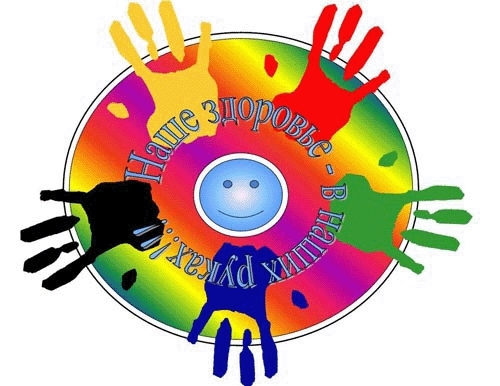 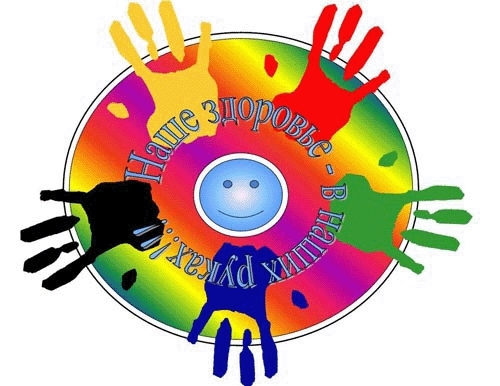 